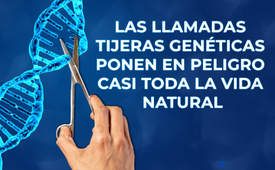 Las llamadas tijeras genéticas ponen en peligro casi toda la vida natural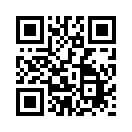 Con las llamadas tijeras genéticas, denominadas Gene Drive CRISPR-Cas9, se puede modificar la información genética natural de forma irreversible mediante un corte dirigido. Esto conlleva un peligro que hay que contraponer al supuesto beneficio.En la primavera de este año, Kla.TV [kla.tv/18056] informó sobre el método de biología molecular CRIPR/Cas [Clustered Regularly Interspaced Short Palindromic Repeats], las llamadas tijeras de genes, con las que se puede cortar y modificar específicamente el ADN [portador de la información genética] de las plantas y los seres vivos.
Una de las aplicaciones de esta tecnología, denominada Gene Drive CRISPR/Cas9, es capaz de convertirse en una amenaza para los ecosistemas y el suministro de alimentos al manipular organismos naturales. Esta aplicación biológica molecular CRIPR/Cas también se promueve como un logro, por ejemplo, para eliminar enfermedades.
Pero esto es sólo una cara de la moneda. Por otro lado, varias capacidades científicas muy preocupadas se manifiestan. Esto plantea la cuestión candente de hasta qué punto la vida natural y el medio ambiente están siendo afectados o alterados irreversiblemente por el Gene Drive, y la escala imprevisible de las consecuencias.de -Fuentes:Die Gefahren der Gene-Drive-Technik
https://www.youtube.com/watch?v=pttsnlLb7d0Esto también podría interesarle:---Kla.TV – Las otras noticias ... libre – independiente – no censurada ...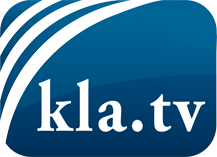 lo que los medios de comunicación no deberían omitir ...poco escuchado – del pueblo para el pueblo ...cada viernes emisiones a las 19:45 horas en www.kla.tv/es¡Vale la pena seguir adelante!Para obtener una suscripción gratuita con noticias mensuales
por correo electrónico, suscríbase a: www.kla.tv/abo-esAviso de seguridad:Lamentablemente, las voces discrepantes siguen siendo censuradas y reprimidas. Mientras no informemos según los intereses e ideologías de la prensa del sistema, debemos esperar siempre que se busquen pretextos para bloquear o perjudicar a Kla.TV.Por lo tanto, ¡conéctese hoy con independencia de Internet!
Haga clic aquí: www.kla.tv/vernetzung&lang=esLicencia:    Licencia Creative Commons con atribución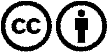 ¡Se desea la distribución y reprocesamiento con atribución! Sin embargo, el material no puede presentarse fuera de contexto.
Con las instituciones financiadas con dinero público está prohibido el uso sin consulta.Las infracciones pueden ser perseguidas.